MODULO DI DOMANDAAlla c.a. del Dirigente scolastico
IISS Archimede Rosolini (SR)Il/La sottoscritto/a ______________________________________nato il	______________ a ________________________ (provincia ________), residente a ____________________ in      via _______________________ n.__________, codice fiscale _____________________cellulare __________________________ mail _______________________________dichiaradi essere disponibile al conferimento di incarico di insegnamento nei corsi di recupero estivi rivolti agli studenti delle classi individuate nella seduta del CD del 29/06/2021per la seguente disciplina:MatematicaIngleseData                                                                                                   Firma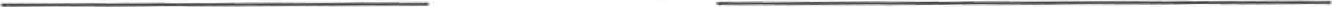 Il/La sottoscritto/autorizza al trattamento dei dati personali ai sensi della normativa vigente solo per i fini istituzionali e necessari per l'espletamento della procedura di cui alla presente domanda.Data                                                                                                   Firma docente